Lección 1: Patrones que crecenDescribamos patrones y pensemos qué podría seguir.Calentamiento: Observa y pregúntate: Colecciones de círculos¿Qué observas? ¿Qué te preguntas?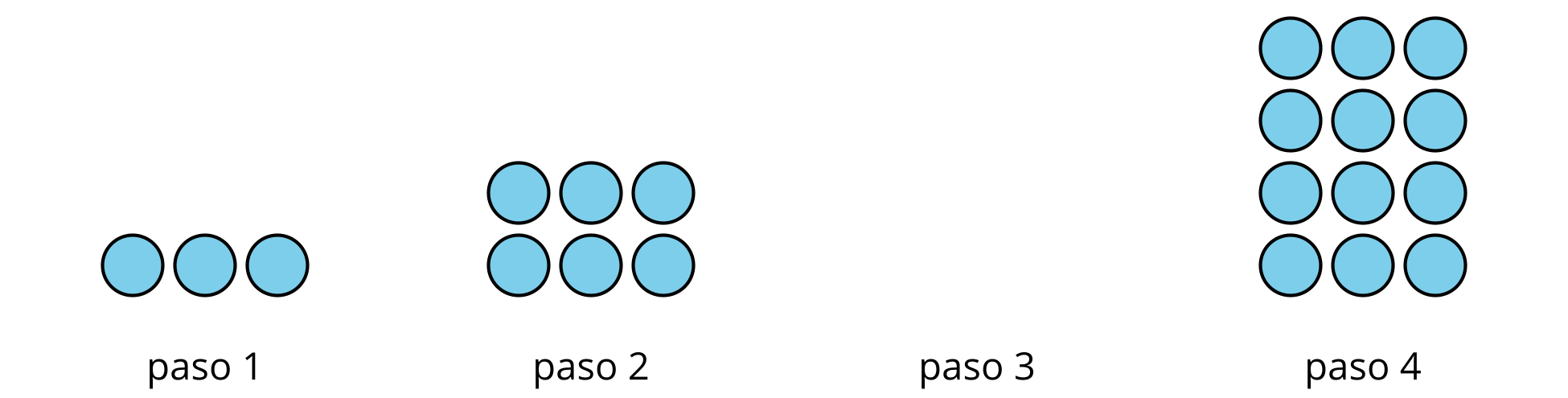 1.1: Patrones con tapas de botellaHan organiza tapas de botella formando un patrón. Estos son los dos primeros pasos.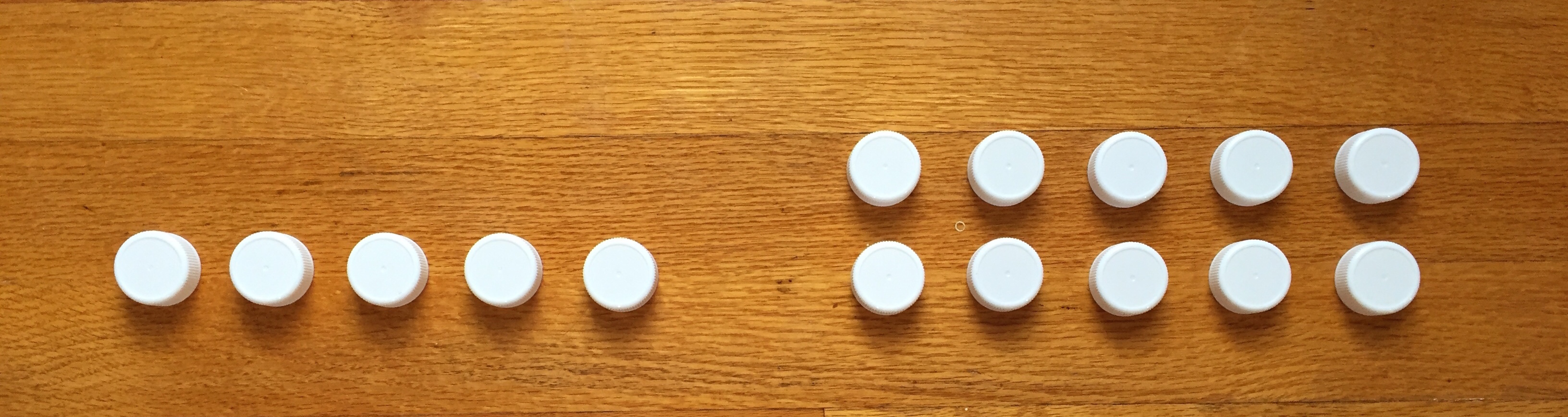 ¿Cuál puede ser la regla en la que Han está pensando? ¿Cómo crees que el patrón podría continuar?Describe o dibuja los 2 pasos que siguen.¿Hay alguna otra regla que sea posible? Para cada regla que encuentres, escribe los números que representan la cantidad de tapas que hay en los pasos 1 al 6.1.2: Cada vez más altaJada usó fichas geométricas para hacer jirafas. Estos son los dos primeros pasos. Ella siguió agregando 2 fichas cuadradas en cada paso nuevo.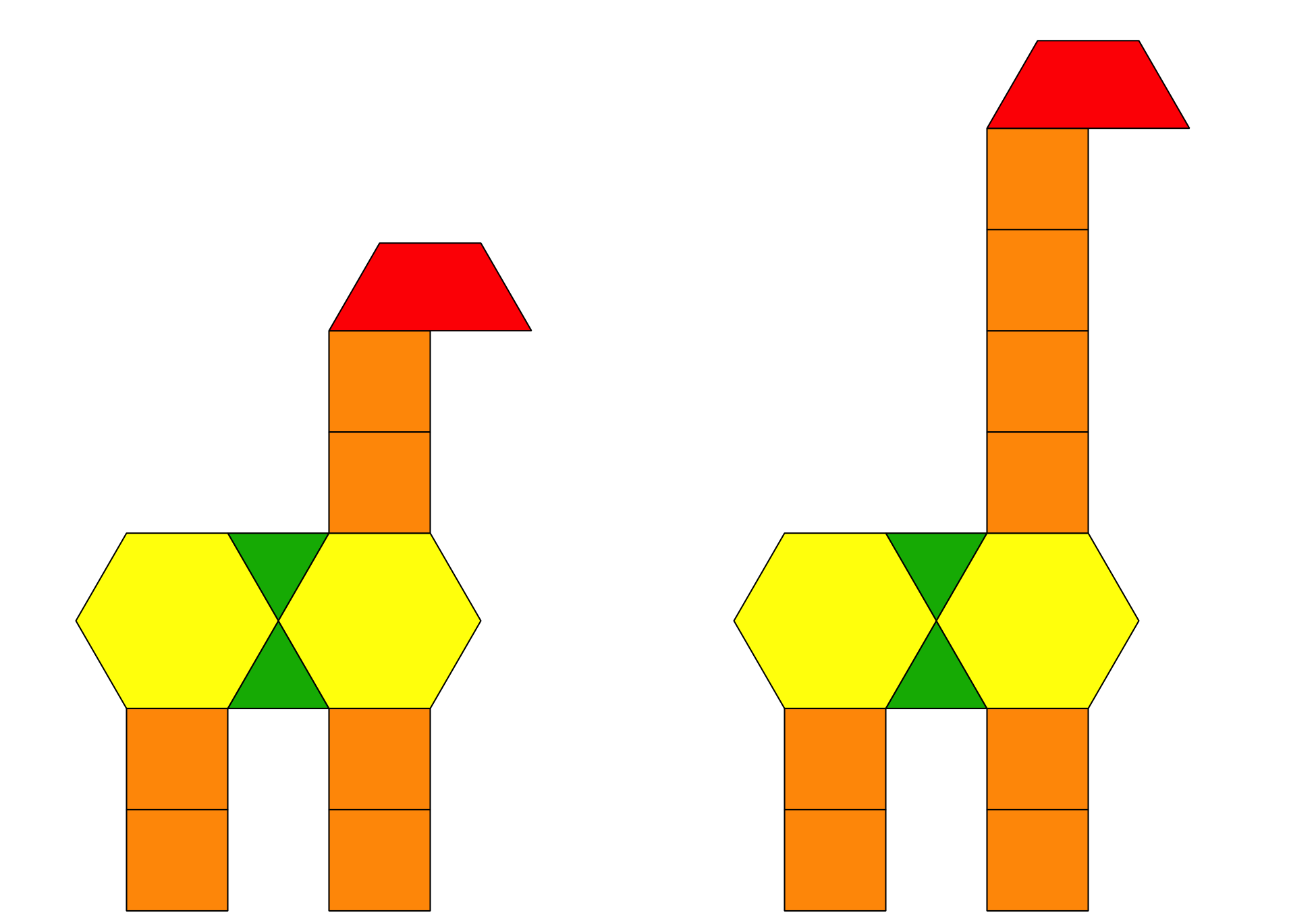 Compañero A:Haz una lista del número de fichas cuadradas que hay en cada uno de los primeros cinco pasos. Escribe dos observaciones sobre los números.Sin dibujar la jirafa, predice cuántas fichas cuadradas habrá en total en el décimo paso. Explica o muestra cómo razonaste.¿En algún paso habrá 25 fichas cuadradas en total? Explica o muestra cómo razonaste.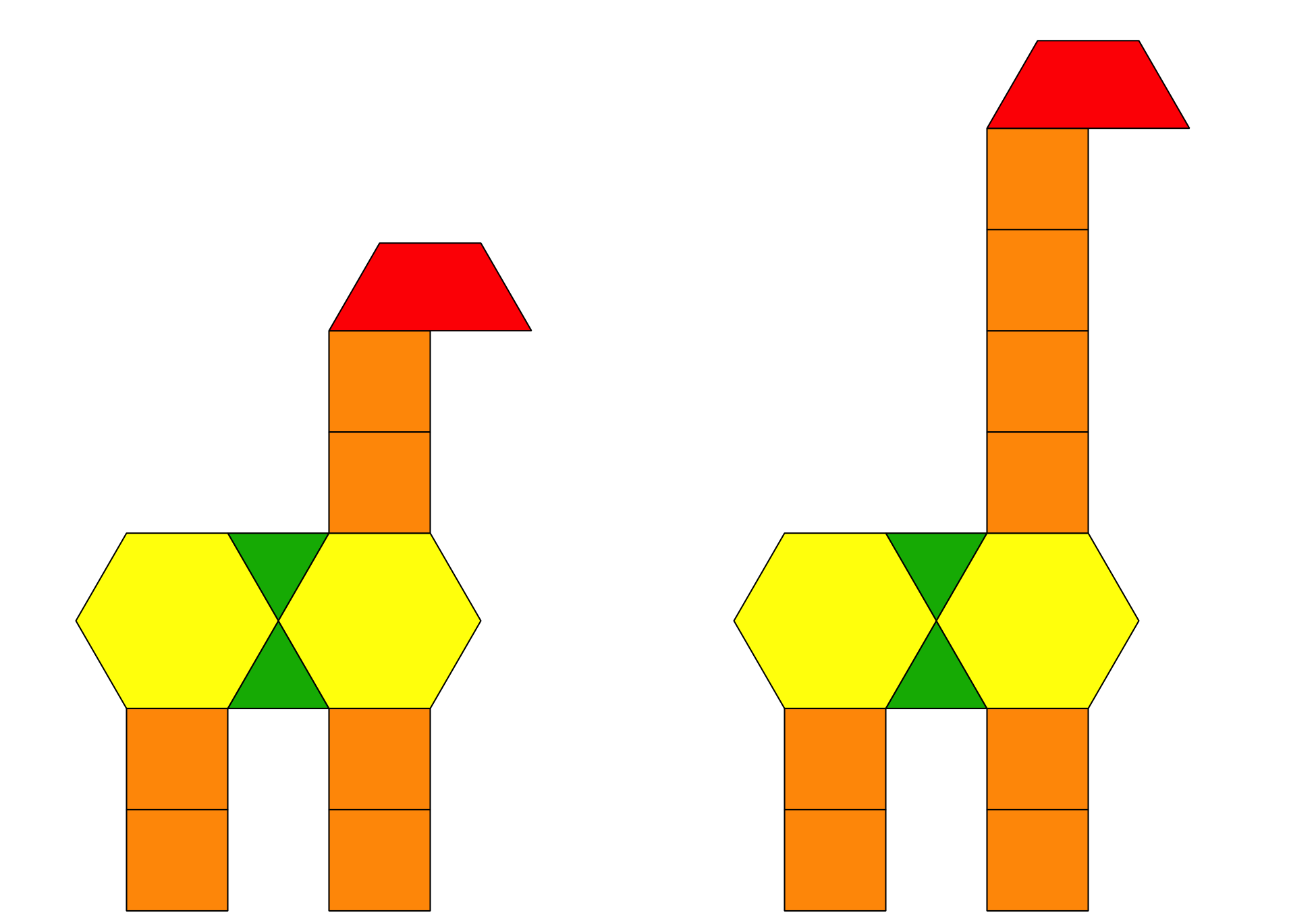 Compañero B:Haz una lista del número total de fichas que hay en cada uno de los cinco primeros pasos. Escribe dos observaciones sobre los números.Predice cuántas fichas habrá en total en el décimo paso. Explica o muestra cómo razonaste.¿En algún paso habrá 25 fichas en total? Explica o muestra cómo razonaste.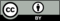 © CC BY 2021 Illustrative Mathematics®